                                                                                                                       Шаблон приказа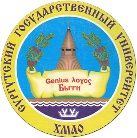 БЮДЖЕТНОЕ УЧРЕЖДЕНИЕ ВЫСШЕГО ОБРАЗОВАНИЯХАНТЫ - МАНСИЙСКОГО АВТОНОМНОГО ОКРУГА - ЮГРЫ«Сургутский государственный университет»ПРИКАЗ«_____ »   _____________  20     г.		 				                           №________СургутО  чем? Констатирующая часть ПРИКАЗЫВАЮ:Распорядительная часть1.Текст 2.3.4. Контроль за исполнением приказа возложить на (должность и ФИО)Ректор                                                                                                         С.М. КосенокИсп.: Ф.И.ОК.т.: ____(внутренний)Оборотная сторона последнего листа приказаЛист согласованияВизы согласования:Распределить:                                                                                                                    Шаблон распоряженияБЮДЖЕТНОЕ УЧРЕЖДЕНИЕ ВЫСШЕГО ОБРАЗОВАНИЯХАНТЫ - МАНСИЙСКОГО АВТОНОМНОГО ОКРУГА - ЮГРЫ«Сургутский государственный университет»РАСПОРЯЖЕНИЕ«_____»  _________    20      г.		 			                                 № _______Сургут      О  чем?        Констатирующая часть ОБЯЗЫВАЮ: Распорядительная часть  1. 2. 3. 4.  Контроль за исполнением распоряжения возложить на (должность и ФИО)   Ректор                                                                                                   С.М. КосенокИсп.: Ф.И.ОК.т.: (внутренний)Оборотная сторона последнего листа распоряжения Лист согласования Визы согласования:Распределить:                                                                                      Шаблон приказа                                                                                                                   О внесении изменений в приказ                                                                 БЮДЖЕТНОЕ УЧРЕЖДЕНИЕ ВЫСШЕГО ОБРАЗОВАНИЯХАНТЫ – МАНСИЙСКОГО АВТОНОМНОГО  ОКРУГА - ЮГРЫ«Сургутский государственный университет»ПРИКАЗ«_____ »   _____________  20     г.		 			                           №________СургутО внесении изменений в приказ от ……. № …..  «О проведении конференции»Констатирующая часть (повторяется текст предыдущего приказа),  и  указывается причина (внесения изменений)ПРИКАЗЫВАЮ:Распорядительная частьВнести изменения в приказ  от ----------- №  ---------- «О проведении конференции»1.Изменить п.1. П.1 изложить в следующей редакции: (далее по тексту)2.3. Контроль за исполнением приказа возложить на (ответств. лицо ФИО)Ректор                                                                                                             С.М. КосенокИсп: Ф.И.ОК.т.: ____(внутренний)Оборотная сторона последнего листа приказаЛист согласованияВизы согласования:Распределить:                                                                                 Шаблон приказа                                                                                                                 О внесении дополнений в приказ                                                                  БЮДЖЕТНОЕ УЧРЕЖДЕНИЕ ВЫСШЕГО ОБРАЗОВАНИЯХАНТЫ - МАНСИЙСКОГО АВТОНОМНОГО ОКРУГА - ЮГРЫ«Сургутский государственный университет»ПРИКАЗ«_____ »   _____________  20     г.		 			                           №________СургутО внесении дополнений в приказ от ……. № …..  «О проведении конференции»Констатирующая часть (повторяется текст предыдущего приказа, который дополняется) ПРИКАЗЫВАЮ:Распорядительная частьВнести дополнения в приказ  от ----------- №  ---------- «О проведении конференции»1.Дополнить п.1. П.1 изложить в следующей редакции: (далее по тексту)2.3. Контроль за исполнением приказа возложить на (ответств. лицо ФИО)Ректор                                                                                                           С.М. КосенокИсп: Ф.И.ОК.т.: ____(внутренний)Оборотная сторона последнего листа приказаЛист согласованияВизы согласования:Распределить:                                                                                                                 Шаблон выписки из приказа                                                                                             БЮДЖЕТНОЕ УЧРЕЖДЕНИЕ ВЫСШЕГО ОБРАЗОВАНИЯХАНТЫ -МАНСИЙСКОГО АВТОНОМНОГО ОКРУГА - ЮГРЫ «Сургутский государственный университет»Выписка из приказа«____ »  _________  20___ г.		 				                                      № ____СургутО чем?        Полностью воспроизводится констатирующая часть приказа, из которого делается выпискаПРИКАЗЫВАЮ:1.(Указывается  только необходимый пункт приказа)Ректор                                                подпись                              	          С.М.Косенок                   ВерноСпециалист по персоналу                подпись                              О.С. Смирновадата                       Печать                                                                                                                                             Шаблон протокола                                                 БЮДЖЕТНОЕ  УЧРЕЖДЕНИЕ ВЫСШЕГО ОБРАЗОВАНИЯХАНТЫ -МАНСИЙСКОГО АВТОНОМНОГО ОКРУГА - ЮГРЫ «Сургутский государственный университет»  ПРОТОКОЛзаседания  (комиссии)  от ___ ___________ 20__ г.СургутПредседатель:Секретарь:Присутствовали:Повестка дня:Слушали:Выступили:Постановили:Председатель:       подпись         ИОФСекретарь:              подпись         ИОФ                                                                Шаблон выписки из протокола заседания (комиссии)ПредседательСекретарьПрисутствовали:Повестка дня: (указывается только тот пункт повестки, по которому делается выписка)Слушали:   Решение  заседания (комиссии): в точности воспроизводится пункт из протокола.ВерноСекретарь                       подпись                   ИОФдата                                                                                                  Шаблон служебной запискиТЕКСТДолжность                                                                                                    И.О.ФК. т.:  (1100)                                                                                            Шаблон докладной  запискиТЕКСТДолжность                                                                                                   И.О.Ф.К. т.:  (1100)                                                                                Шаблон объяснительной запискиТЕКСТДолжность                                             подпись                                        И.О.Ф.                                                                                                          Шаблон предложенияТЕКСТДолжность                                                                                                    И.О.Ф.                                                                                                             Шаблон представления ТЕКСТДолжность                                                                                                     И.О.Ф.                                                                                                                                   Шаблон акта  «      »__________20__ г. №____Сургут  О  чем? Акт составлен комиссией______________________________________________Председатель комиссии _______________________________________________                                                                        (должность, инициалы, фамилия)Члены комиссии: ____________________________________________________                                                                        (должности, инициалы, фамилии)Комиссией установлено:Решение по результатам проверки (при необходимости) _____________________________________Акт составлен в 2 экземплярах:Председатель комиссии					                                     И.О.ФЧлены комиссии: 						                                     И.О. Ф								                                     И.О. Ф                                                                                                                  Шаблон бланка письма для                                                                                                                                        внешнего  пользования                                                                                                  О чём?Ректор                                                                                                             И.О.Ф.Исп.: И.О.Ф К. т.:  8 (3462)                                                                                                    Шаблон бланка  для                                                                                                                 международной перепискиИсп.: Ф.И.О  (на англ. яз.)К. т. + 7 (3462) …                                                                                                                           Шаблон справки для                                                                                                                            внешнего пользованияО чем?СПРАВКАРектор                                                                                                       И.О. ФамилияГлавный бухгалтер                                                                                  И.О. ФамилияИсполнитель. И.О. ФК.т 8 (3462) …                                                                                Шаблон распоряжения директора института,                                                                                     завкафедрой, директора центра, руководителя                   проектовБЮДЖЕТНОЕ УЧРЕЖДЕНИЕ ВЫСШЕГО  ОБРАЗОВАНИЯХАНТЫ -МАНСИЙСКОГО АВТОНОМНОГО ОКРУГА - ЮГРЫ«Сургутский государственный университет»Наименование института (центра)(наименование проекта)РАСПОРЯЖЕНИЕ«_____» _________  20__  г.		 			                                 № _______СургутО чем?        Констатирующая часть ОБЯЗЫВАЮ: Распорядительная часть  1. 2. 3.Директор   института                                                                                  И.О. Фамилия(Руководитель проекта)Исп.: Ф.И.ОК.т.: ____(внутренний)                                                                                                         Выписка из протокола                                                                                                                              заседания Ученого советаПрисутствовали на заседании: ___ из ___ членов утвержденного состава Ученого совета и ____приглашенных руководителей подразделенийПредседатель Ученого совета:Ученый секретарь:СЛУШАЛИ: На основании изложенногоРЕШИЛИ: Результаты голосования: «За» –...; «Против» – ...; «Воздержавшихся» – ....Председатель Ученого совета,ректор                                    	                                                     С.М. КосенокСекретарь Ученого совета                                                               Н.В. Кузьмина ДолжностьСогласовано                                Примечание                        Административный отделФ.И.О. ___________________                            ____________________                  подпись___________________
расшифровка  подписиПроректор (указывается по направлению)Ф.И.О.___________________                             ____________________подпись___________________
расшифровка  подписиГлавный бухгалтерФ.И.О.___________________                            ____________________подпись___________________
расшифровка  подписиПланово-экономический отделФ.И.О.___________________                             ___________________  подпись___________________
расшифровка  подписиДолжностьСогласовано                                     Примечание                        Административный отделФ.И.О. ___________________                           ____________________                                   подпись___________________
           расшифровка  подписиПроректор (указывается по направлению)Ф.И.О.___________________                             ____________________               подпись___________________
        расшифровка  подписиГлавный бухгалтерФ.И.О.___________________                             ___________________               подпись___________________
         расшифровка  подписиПланово-экономический отделФ.И.О.___________________                             ___________________                 подпись___________________
       расшифровка  подписиДолжностьСогласовано                                Примечание                        Административный отделФ.И.О. ___________________                            ____________________                  подпись___________________
расшифровка  подписиПроректор (указывается по направлению)Ф.И.О.___________________                             ____________________подпись___________________
расшифровка  подписиГлавный бухгалтерФ.И.О.___________________                            ____________________подпись___________________
расшифровка  подписиПланово-экономический отделФ.И.О.___________________                             ___________________  подпись___________________
расшифровка  подписиДолжностьСогласовано                                Примечание                        Административный отделФ.И.О. ___________________                            ____________________                  подпись___________________
расшифровка  подписиПроректор (указывается по направлению)Ф.И.О.___________________                             ____________________подпись___________________
расшифровка  подписиГлавный бухгалтерФ.И.О.___________________                            ____________________подпись___________________
расшифровка  подписиБЮДЖЕТНОЕ УЧРЕЖДЕНИЕ ВЫСШЕГО  ОБРАЗОВАНИЯХАНТЫ -МАНСИЙСКОГО АВТОНОМНОГО ОКРУГА - ЮГРЫ«Сургутский государственный университет»ВЫПИСКА ИЗ ПРОТОКОЛА № заседания  (комиссии)  от ___ ___________ 20__ г.СургутНаименованиеподразделенияСЛУЖЕБНАЯ ЗАПИСКА    «      »__________20     г. №____          О чем?                        КОМУ     Структурное подразделениеДОКЛАДНАЯ ЗАПИСКА «__ »__________20     г. №___               О чем?             КОМУ     Структурное подразделениеОБЪЯСНИТЕЛЬНАЯ ЗАПИСКА «__   »__________20      г. №___ О чем?         БЮДЖЕТНОЕ УЧРЕЖДЕНИЕ ВЫСШЕГО  ОБРАЗОВАНИЯХАНТЫ -МАНСИЙСКОГО АВТОНОМНОГО ОКРУГА - ЮГРЫ«Сургутский  государственный университет»                   КОМУ                   ПРЕДЛОЖЕНИЕ    «      »__________20     г. №____                               Сургут        О  чем?     БЮДЖЕТНОЕ  УЧРЕЖДЕНИЕ ВЫСШЕГО ОБРАЗОВАНИЯХАНТЫ -МАНСИЙСКОГО АВТОНОМНОГО ОКРУГА - ЮГРЫ«Сургутский  государственный университет»КОМУПРЕДСТАВЛЕНИЕ          «      »__________20      г. №____ Сургут         О  чем? БЮДЖЕТНОЕ УЧРЕЖДЕНИЕ ВЫСШЕГО  ОБРАЗОВАНИЯХАНТЫ -МАНСИЙСКОГО АВТОНОМНОГО ОКРУГА - ЮГРЫ«Сургутский  государственный университет»                         АКТУТВЕРЖДАЮ                                         Ректор                            _______________И.О.Ф.      «___»____________20___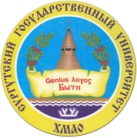         БЮДЖЕТНОЕ  УЧРЕЖДЕНИЕ ВЫСШЕГО  ОБРАЗОВАНИЯ      ХАНТЫ -МАНСИЙСКОГО АВТОНОМНОГО ОКРУГА - ЮГРЫ«Сургутский государственный университет»(БУ ВО  «Сургутский государственный университет»)Проспект Ленина, . Сургут, Ханты-Мансийский автономный округ  –  Югра(Тюменская область), 628412Тел. (3462) 76 29 00, факс (3462) 76 29 29e-mail: rector@surgu.ruhttp://www.surgu.ruОКПО 27387694ОГРН 1028600609180ИНН 8602200001 / КПП 860201001От «____   »  ________________ 20    г. №  ______________На № _______________от «___» ____________20    г.Surgut State University [SurSU]Lenin Av.,1, SurgutKhanty-Mansiysk Autonomous Okrug – UgraRussia, 628412Tel. +7 (3462) 762-900, Fax +7 (3462) 762-929e-mail: rector@surgu.ruhttp://www.surgu.ru1009620Surgut State University [SurSU]Lenin Av.,1, SurgutKhanty-Mansiysk Autonomous Okrug – UgraRussia, 628412Tel. +7 (3462) 762-900, Fax +7 (3462) 762-929e-mail: rector@surgu.ruhttp://www.surgu.ru1009620БЮДЖЕТНОЕ УЧРЕЖДЕНИЕ ВЫСШЕГООБРАЗОВАНИЯХАНТЫ -МАНСИЙСКОГО АВТОНОМНОГО ОКРУГА - ЮГРЫ«Сургутский государственный университет»Проспект Ленина, . Сургут, Ханты-Мансийский автономный округ  –  Югра(Тюменская область), 628412Тел. (3462) 76 29 00, факс (3462) 76 29 29e-mail: rector@surgu.ruhttp://www.surgu.ruОКПО 27387694ОГРН 1028600609180ИНН 8602200001 / КПП 860201001От «____   »   ________________ 20    г. №  ______________На № ___________________ от «___» _______________ 20    г.БЮДЖЕТНОЕ УЧРЕЖДЕНИЕ ВЫСШЕГО ОБРАЗОВАНИЯХАНТЫ -МАНСИЙСКОГО АВТОНОМНОГО ОКРУГА - ЮГРЫ«Сургутский государственный университет»ученый советВЫПИСКА ИЗ ПРОТОКОЛА № 01заседания от ___ ___________ 20__ г.Сургут